ДОГОВОР №__________об оказании платных образовательных услуг (трехсторонний)г. Сургут            						                      «_____»____________ 20__ г.Бюджетное учреждение высшего образования Ханты-Мансийского автономного округа – Югры «Сургутский государственный университет», осуществляющее образовательную деятельность на основании лицензии № Л035-00115-38/00096406 от 20 марта 2019 г., выданной Федеральной службой по надзору в сфере науки, и свидетельства о государственной аккредитации, регистрационный № 3510, серия 90А01 № 0003729 от 26 февраля 2021 г. (действительно по 26 февраля 2027 г.), выданного Федеральной службой по надзору в сфере образования и науки, именуемое далее «Исполнитель» или «СурГУ», в лице проректора по финансово-экономической деятельности и имущественному комплексу ______________________________________________________ ____________________________________________________________________________, действующего на основании ______________________________________________________________________________________________, с одной стороны, и________________________________________________________________________________________, именуемое далее «Заказчик 1», в лице _______________________________________________________, действующего на основании ___________________________________________________________________, с другой стороны, и гр.(Ф.И.О. физического лица, заказывающего платные образовательные услуги для себя или иных лиц на основании Договора, либо законного представителя несовершеннолетнего, на обучение которого им заключается настоящий Договор)именуемый(-ая) далее «Заказчик 2», с третьей стороны, и гр.(Ф.И.О. лица, в интересах которого заключается настоящий Договор)именуемый(-ая) далее «Обучающийся», совместно именуемые «Стороны», заключили настоящий договор (далее по тексту – Договор) о нижеследующем:ПРЕДМЕТ ДОГОВОРАИсполнитель обязуется предоставить образовательную услугу Обучающемуся по основной профессиональной образовательной программе высшего образования (далее - ОП ОП ВО) направления подготовки/специальности ___________________________________________________________,______________________________________________________________________________________________________________,(бакалавриат, специалитет, магистратура, аспирантура, ординатура, код, наименование) ______________________________________________________________________________________________________________(очной, заочной, очно-заочной)формы обучения, в пределах федерального государственного образовательного стандарта в соответствии с учебными планами, в том числе индивидуальными (при наличии), и образовательными программами Исполнителя, а Заказчик 1 и Заказчик 2 (Обучающийся) обязуются оплатить указанную образовательную услугу. Срок освоения ОП ОП ВО (продолжительность обучения) в соответствии с федеральным государственным образовательным стандартом на момент подписания настоящего Договора, составляет __________________ (года/лет, месяцев), начиная с «_____» ___________20___г.После освоения Заказчиком 2 (Обучающимся) ОП ОП ВО и успешного прохождения государственной итоговой аттестации ему выдается документ об образовании и (или) о квалификации: 	Диплом бакалавра;	Диплом специалиста;	Диплом магистра;	Свидетельство об окончании аспирантуры;	Диплом об окончании ординатуры.Заказчику 2 (Обучающемуся), не прошедшему государственную итоговую аттестацию или получившему на государственной итоговой аттестации неудовлетворительные результаты, а также Заказчику 2 (Обучающемуся), освоившему часть ОП ОП ВО и (или) отчисленному из СурГУ, выдается справка об обучении или о периоде обучения по образцу, установленному СурГУ.Образовательные услуги оказываются Исполнителем по адресу: 628412, Ханты-Мансийский автономный округ - Югра, г. Сургут, пр. Ленина, 1.ПРАВА И ОБЯЗАННОСТИ ИСПОЛНИТЕЛЯИсполнитель вправе: самостоятельно осуществлять образовательный процесс, устанавливать системы оценок, формы, порядок и периодичность текущего контроля успеваемости, промежуточной и государственной итоговой аттестации Заказчика 2 (Обучающегося);применять к Заказчику 2 (Обучающемуся) меры поощрения и меры дисциплинарного взыскания в соответствии с законодательством Российской Федерации, учредительными документами Исполнителя, настоящим Договором и локальными нормативными актами Исполнителя.Исполнитель обязан: после решения приемной комиссии о прохождении вступительных испытаний, зачислить Заказчика 2 (Обучающегося), выполнившего установленные законодательством Российской Федерации, учредительными документами, локальными нормативными актами Исполнителя правила приема, в качестве Обучающегося;уведомить Заказчика 1, Заказчика 2 (Обучающегося), что Устав СурГУ, лицензия на осуществление образовательной деятельности, свидетельство о государственной аккредитации, ОП ОП ВО, реализуемые Исполнителем, Правила внутреннего распорядка обучающихся, документы, регламентирующие организацию и осуществление образовательной деятельности в СурГУ, права и обязанности Заказчика 1, Заказчика 2 (Обучающегося), Федеральный Закон №152 от 27 июля . «О персональных данных», а также приказ о зачислении, перечень и стоимость платных образовательных услуг, которые обновляются каждый учебный год, размещены в открытом доступе на официальном сайте Исполнителя в сети «Интернет» по адресу: www.surgu.ru; организовать и обеспечить надлежащее предоставление образовательных услуг, предусмотренных разделом 1 настоящего Договора. Образовательные услуги оказываются в соответствии с федеральным государственным образовательным стандартом, учебным планом, в том числе индивидуальным (при наличии), образовательными программами и расписанием занятий Исполнителя;обеспечить Заказчику 2 (Обучающемуся) предусмотренные выбранной ОП ОП ВО условия ее освоения;принимать от Заказчика 1, Заказчика 2 (Обучающегося) плату за образовательные услуги;проявлять уважение к личности Заказчика 2 (Обучающегося), не допускать физического и психологического насилия, обеспечить условия укрепления нравственного, физического и психологического здоровья, эмоционального благополучия, Заказчика 2 (Обучающегося) с учетом его индивидуальных особенностей;при невыполнении Заказчиком 2 (Обучающимся) установленных объемов учебной нагрузки и самостоятельной работы, не прохождении им промежуточных и (или) итоговых форм контроля знаний предоставить Заказчику 2 (Обучающемуся) возможность пересдачи экзаменов и зачетов в порядке, установленном законодательством Российской Федерации;информировать Заказчика 1 (по его письменной просьбе) о результатах сдачи Заказчиком 2 (Обучающимся) промежуточной и государственной итоговой аттестации;возвратить внесенные Заказчиком 1, Заказчиком 2 (Обучающимся) денежные средства за обучение в случае отчисления Заказчика 2 (Обучающегося) и (или) в случае расторжения настоящего Договора с удержанием суммы расходов, фактически понесенных Исполнителем;по окончании каждого учебного года направлять Заказчику 1 подписанный со своей стороны Акт сдачи-приемки работ (оказания услуг) (далее по тексту – Акт) в течение 5 (пяти) рабочих дней со дня фактического оказания услуг по настоящему Договору;предоставить Заказчику 1 (по его письменной просьбе) документы (либо их копии, заверенные надлежащим образом), подтверждающие полномочия лиц, имеющих право подписи счетов от Исполнителя по настоящему Договору;согласовывать с Заказчиком 1 перевод Заказчика 2 (Обучающегося) на другое ОП ОП ВО, направление подготовки/специальность, форму обучения;соблюдать конфиденциальность в отношении любых персональных данных Заказчика 2 (Обучающегося) полученных, в связи с оказанием образовательных услуг по настоящему Договору (Приложение № 1).3.	ПРАВА И ОБЯЗАННОСТИ ОБУЧАЮЩЕГОСЯ И ЗАКАЗЧИКА3.1.	Заказчику 2 (Обучающемуся) предоставляются академические права в соответствии с ч.1 ст.34 Федерального закона № 273-ФЗ от 29 декабря 2012 г. «Об образовании в Российской Федерации».Заказчик 2 (Обучающийся) вправе:3.1.1.	получать информацию от Исполнителя по вопросам организации и обеспечения надлежащего предоставления услуг, предусмотренных разделом 1 настоящего Договора;3.1.2.	пользоваться в порядке, установленном локальными нормативными актами имуществом Исполнителя, необходимым для освоения ОП ОП ВО во время занятий, предусмотренных рабочим учебным планом;3.1.3.	принимать в порядке, установленными локальными нормативными актами СурГУ, участие в социально-культурных, оздоровительных и иных мероприятиях, организованных Исполнителем;3.1.4.	получать полную и достоверную информацию об оценке своих знаний, умений, навыков и компетенций, а также о критериях этой оценки.3.2.	Заказчик 2 (Обучающийся) обязан: Выполнять требования законов и иных нормативных правовых актов в области образования, соблюдать Устав, требования внутреннего распорядка, правила техники безопасности, пожарной безопасности и иных локальных нормативных актов Исполнителя;Бережно относиться к имуществу Исполнителя. Возмещать ущерб, причиненный имуществу Исполнителя, в соответствии с законодательством Российской Федерации;Уважительно относиться к другим обучающимся, преподавателям и иным сотрудникам Исполнителя;Своевременно вносить плату за образовательные услуги, указанные в разделе 1 настоящего Договора, в размере и порядке, определенном настоящим Договором, а также предоставлять   платежные   документы, подтверждающие такую оплату;На основания приказа ректора при увеличении стоимости платных образовательных услуг с учетом уровня инфляции, предусмотренного основными характеристиками федерального бюджета на очередной финансовый год и плановый период, заказчик обязан заключить дополнительное соглашение к договору об оказании платных образовательных услуг на новый учебный год;При поступлении в СурГУ и в процессе обучения своевременно представлять все необходимые документы. Сообщать об изменении своих данных, указанных в разделе 10 настоящего Договора, в учебную часть института, в котором осуществляется предоставление образовательной услуги и студенческий отдел кадров СурГУ;Заказчик 1 вправе: Обращаться к работникам Исполнителя по вопросам, касающимся процесса обучения Заказчика 2 (Обучающегося) в СурГУ и исполнения настоящего Договора; Получать информацию об успеваемости, поведении, отношении Заказчика 2 (Обучающегося) к учебе в целом и по отдельным дисциплинам учебного плана;По своему желанию участвовать в развитии материально-технической базы Исполнителя.Заказчик 1 обязан: своевременно вносить плату за предоставляемые Заказчику 2 (Обучающемуся) образовательные услуги, указанные в разделе 1 настоящего Договора, в размере и порядке, определенном настоящим Договором, а также предоставлять   платежные   документы, подтверждающие такую оплату.в течение 5 (пяти) рабочих дней со дня получения Акта подписать и направить его Исполнителю либо направить мотивированный отказ от его подписания.4.	СТОИМОСТЬ УСЛУГ, СРОКИ И ПОРЯДОК ИХ ОПЛАТЫ4.1.	Полная стоимость платных образовательных услуг в течение всего периода обучения составляет________________(_______________________________) рублей 00 копеек, в том числе:за первый год обучения 20____-20____ _____________________________________________________________за второй год обучения 20____-20____ ______________________________________________________________за третий год обучения 20____-20____ ______________________________________________________________за четвертый год обучения 20____-20____ __________________________________________________________за пятый год обучения 20____-20____ ______________________________________________________________за шестой год обучения 20____-20____ _____________________________________________________________Стоимость обучения по настоящему Договору НДС не облагается, в соответствии с пп. 14 п. 2 ст. 149 Налогового кодекса Российской Федерации.4.2.	Стоимость обучения в каждом учебном году утверждается приказом ректора и оформляется в виде дополнительного соглашения, которое подписывается сторонами и является неотъемлемой частью данного Договора. Информацию о стоимости обучения на очередной учебный год Исполнитель доводит до сведения, Заказчика (Обучающегося) до 1 июня путем размещения информации на официальном сайте СурГУ в сети «Интернет», а также на досках объявлений.4.3.	Увеличение стоимости платных образовательных услуг после заключения настоящего Договора не допускается, за исключением увеличения стоимости указанных услуг с учетом уровня инфляции.4.4.	При поступлении на обучение по выбранной ОП ОП ВО по всем формам обучения оплата за первый курс обучения производится в два срока равными частями:1 часть – 50% стоимости оплачивается в течение 10 дней после издания приказа о зачислении;2 часть – 50% стоимости оплачивается в срок до 1 февраля соответствующего учебного года.В дальнейшем оплата за год обучения по выбранной ОП ОП ВО по всем формам обучения, производится в два срока равными частями:в срок не позднее 1 ноября соответствующего года; в срок не позднее 1 февраля соответствующего года.При зачислении в порядке восстановления, перевода на осенний семестр производится оплата в размере 50% от суммы оплаты за год в течение 10 дней после издания приказа о зачислении, оставшаяся часть оплаты за год, в котором произведено восстановление или перевод обучающегося производится в срок до 01 февраля текущего учебного года. При зачислении в порядке восстановления, перевода на весенний семестр производится оплата в размере 100 % от суммы оплаты за учебный год в течение 10 дней после издания приказа о зачислении.Оплата за последний год обучения заочной формы производится в срок не позднее 1 ноября соответствующего года в размере 100 % от суммы оплаты за год; Оплата за последний год обучения очной и очно-заочной формы обучения производится в два срока равными частями:в срок не позднее 1 ноября соответствующего года; в срок не позднее 1 февраля соответствующего года.4.5.	Плата за обучение производится в валюте Российской Федерации путем безналичного перечисления денежных средств на расчетный счет Исполнителя, указанный в разделе 10 настоящего Договора, либо с помощью QR-кода (сервис доступен через приложение «Сбербанк-Онлайн», а также на сайте СурГУ (http://www.surgu.ru/chleny-profkoma-kopirovat)  во вкладке «Оплата услуг»)). Датой внесения платы за обучение считается дата списания денежных средств с расчетного счета Заказчика (Обучающегося). 4.6.	Непосещение Заказчиком 2 (Обучающимся) занятий, предусмотренных учебным планом, не является основанием для изменения стоимости обучения.4.7.	В случае задержки оплаты Заказчиком 1, Заказчиком 2 (Обучающимся) в сроки, указанные в п.4.4. настоящего Договора, на срок более 20 (двадцати) календарных дней без уважительной причины, Исполнитель имеет право применить штрафные санкции согласно действующему законодательству Российской Федерации.4.8.	Заказчик 1 и Заказчик 2 (Обучающийся) обязаны подтвердить оплату стоимости обучения, указанную в п.4.1. - 4.4. настоящего Договора, в течение 3 (трех) рабочих дней со дня оплаты путем предоставления копии платежного документа в учебную часть института, в котором осуществляется предоставление образовательной услуги. 4.9.	В платежном документе при оплате за обучение Заказчика 2 (Обучающегося) обязательно должны содержаться следующие сведения: назначение платежа; номер Договора, (при наличии) в графе отправитель указывается Ф.И.О. плательщика, в назначении платежа указывается Ф.И.О. Заказчика 2 (Обучающегося), наименование образовательной организации, направление подготовки/специальность, форма обучения (очная, заочная, очно-заочная), курс, код бюджетной классификации (КБК платные услуги).В случае некорректного заполнения назначения платежа необходимо представить справку из банка с заверенными изменениями, в противном случае денежные средства возвращаются в банк.4.10.	В случае невозможности оказания образовательных услуг, возникшей по вине Заказчика (Обучающегося), последний оплачивает исполнителю фактически понесенные им расходы. Размер фактически понесенных исполнителем расходов определяется пропорционально количеству календарных дней учебного года, в течение которого исполнитель осуществлял надлежащую организацию образовательных услуг, до даты отчисления обучающегося в соответствии с приказом об отчислении и договором об образовании. 4.11.	Перерасчет или возврат уплаченных денежных средств возможен в том случае, если Заказчик (Обучающийся) подал заявление о расторжении договора в порядке, предусмотренном п. 8.6 СТО-5.8.11-23 «Платные образовательные услуги», либо если причина пропуска занятий обучающимся является уважительной.В случае если причина пропуска занятий является уважительной, Заказчик (Обучающийся) подает заявление с приложением подтверждающих документов для перерасчета (возврата) денежных средств.К уважительным причинам отсутствия обучающегося на учебных занятиях могут быть отнесены:временная нетрудоспособность;исполнение общественных или государственных обязанностей;вызов в суд;стихийные бедствия;противоправные действия третьих сторон;иные причины, которые могут быть отнесены к уважительным.Каждый из перечисленных случаев должен быть подтвержден Заказчиком (Обучающимся) соответствующим документом (справкой медицинской организации, имеющей соответствующую лицензию, документом, выданным уполномоченным органом государственной власти и (или) местного самоуправления, судебной повесткой и т.д.).Перерасчет (возврат) денежных средств осуществляется в течение 30 (тридцати) календарных дней с момента поступления надлежаще оформленных документов в отдел доходов и материальных ценностей СурГУ.4.12.	Образовательные услуги считаются оказанными должным образом после подписания Сторонами Акта, который оформляется Исполнителем в соответствии с требованиями действующего законодательства Российской Федерации, с указанием стоимости услуг в валюте Российской Федерации, датируется днем окончания оказания услуг и направляется Заказчику по окончании каждого учебного года не позднее 5 (пяти) рабочих дней с даты фактического оказания услуг по настоящему Договору. Заказчик в течение 5 (пяти) рабочих дней подписывает Акт или предоставляет мотивированный отказ в письменном виде от его подписания. 5.	СРОК ДЕЙСТВИЯ ДОГОВОРА5.1.	 Договор вступает в силу с даты заключения и действует до полного исполнения Сторонами обязательств. Образовательные отношения в соответствии с ч. 1 ст. 53 Федерального закона «Об образовании в Российской Федерации» возникают с даты издания приказа о зачислении. Приказ о зачислении издается Университетом по результатам конкурсного отбора, проводимого в соответствии с Правилами приема. В случае непрохождения лицом, в интересах которого заключён Договор, конкурсного отбора Договор прекращает свое действие вследствие невозможности исполнения (ст. 416 ГК РФ), а внесенные денежные средства подлежат возврату в полном объеме.5.2.	В случае отчисления Заказчика 2 (Обучающегося) из СурГУ по основаниям, предусмотренным действующим законодательством Российской Федерации, Уставом, другими локальными нормативными актами СурГУ и настоящим Договором, действие Договора прекращается со дня издания приказа об отчислении Заказчика 2 (Обучающегося).5.3.	В случае предоставления Заказчику 2 (Обучающемуся) академического отпуска, действие настоящего Договора продлевается на срок предоставления отпуска. Во время академического отпуска плата за обучение не взимается.6.	ОТВЕТСТВЕННОСТЬ СТОРОН И ПОРЯДОК РАЗРЕШЕНИЯ СПОРОВ6.1. За неисполнение либо ненадлежащее исполнение обязательств по настоящему Договору Стороны несут ответственность, предусмотренную настоящим Договором и законодательством Российской Федерации.6.2.	При обнаружении недостатка платных образовательных услуг, в том числе оказания их не в полном объеме, предусмотренном ОП ОП ВО (части ОП ОП ВО), Заказчик 1, Заказчик 2 (Обучающийся) вправе по своему выбору потребовать:а) безвозмездного оказания образовательных услуг;б) соразмерного уменьшения стоимости оказанных платных образовательных услуг;в) возмещения понесенных им расходов по устранению недостатков оказанных платных образовательных услуг своими силами или третьими лицами.6.3.	Заказчик 1, Заказчик 2 (Обучающийся) вправе отказаться от исполнения настоящего Договора и потребовать полного возмещения убытков, если в 30 (тридцати) дневной срок недостатки платных образовательных услуг не устранены Исполнителем. Заказчик 1, Заказчик 2 (Обучающийся) также вправе отказаться от исполнения настоящего Договора, если им обнаружен существенный недостаток оказанных платных образовательных услуг или иные существенные отступления от условий Договора.6.4.	Если Исполнитель нарушил сроки оказания платных образовательных услуг (сроки начала и (или) окончания оказания платных образовательных услуг и (или) промежуточные сроки оказания платной образовательной услуги) либо если во время оказания платных образовательных услуг стало очевидным, что они не будут осуществлены в срок, Заказчик 1, Заказчик 2 (Обучающийся) вправе по своему выбору:а) назначить Исполнителю новый срок, в течение которого Исполнитель должен приступить к оказанию платных образовательных услуг и (или) закончить оказание платных образовательных услуг;б) поручить оказать платные образовательные услуги третьим лицам за разумную цену и потребовать от Исполнителя возмещения понесенных расходов;в) потребовать уменьшения стоимости платных образовательных услуг;г) расторгнуть настоящий Договор.6.5.	Все споры, возникающие при заключении, исполнении, изменении, дополнении или расторжении настоящего Договора, Стороны будут решать путем переговоров. При недостижении согласия споры будут рассматриваться по установленной подсудности в соответствии с действующим законодательством Российской Федерации.7.	ФОРС-МАЖОР7.1.	Стороны освобождаются от ответственности за частичное или полное неисполнение обязательств по настоящему Договору, если это неисполнение является следствием обстоятельств непреодолимой силы, возникших после заключения Договора и в результате событий чрезвычайного характера, наступление которых Сторона, не исполнившая обязательств полностью или частично, не могла ни предвидеть, ни предотвратить разумными мерами.7.2.	Наступление форс-мажорных обстоятельств влечет увеличение срока исполнения настоящего Договора по взаимному согласию Сторон на период действия указанных обстоятельств.7.3.	В случае невозможности исполнения обязательств по настоящему Договору в связи с форс-мажорными обстоятельствами, Стороны принимают решение об отсрочке исполнения настоящего Договора или о его расторжении.7.4.	Наступление форс-мажорных обстоятельств должно быть подтверждено торгово-промышленной палатой Российской Федерации или другим официальным органом.8.	ПОРЯДОК ИЗМЕНЕНИЯ И РАСТОРЖЕНИЯ ДОГОВОРА8.1.	Условия, на которых заключен настоящий Договор, могут быть изменены по соглашению Сторон или в соответствии с законодательством Российской Федерации.8.2.	Настоящий Договор может быть расторгнут по соглашению Сторон, в судебном порядке, по обстоятельствам, не зависящим от воли Сторон, в том числе в случае ликвидации Исполнителя, а также в случае одностороннего отказа Стороны от исполнения Договора по основаниям и в порядке, предусмотренными законодательством Российской Федерации и настоящим Договором.8.3.	Настоящий договор может быть расторгнут по инициативе Исполнителя в одностороннем порядке в Настоящий Договор может быть расторгнут по инициативе Исполнителя в одностороннем порядке в следующих случаях:а) применение к Заказчику (Обучающемуся), достигшему возраста 15 лет, отчисления как меры дисциплинарного взыскания;б) невыполнение Заказчиком (Обучающимся) по профессиональной образовательной программе обязанностей по добросовестному освоению такой образовательной программы и выполнению учебного плана;в) установление нарушения порядка приема в осуществляющую образовательную деятельность организацию, повлекшего по вине Заказчика (Обучающегося) его незаконное зачисление в эту образовательную организацию;г) просрочка оплаты стоимости платных образовательных услуг;д) невозможность надлежащего исполнения обязательств по оказанию платных образовательных услуг вследствие действий (бездействия) обучающегося.8.4. Настоящий Договор может быть расторгнут по инициативе Заказчика (Обучающегося), в том числе в случае перевода Обучающегося для продолжения освоения ОП ОП ВО в другую организацию, осуществляющую образовательную деятельность.8.5. Исполнитель вправе отказаться от исполнения   обязательств по Договору при условии полного возмещения Заказчику 1, Заказчику 2 (Обучающемуся) убытков.8.6. Заказчик 1, Заказчик 2 (Обучающийся) вправе отказаться от исполнения настоящего Договора при условии оплаты Исполнителю фактически понесенных им расходов, связанных с исполнением обязательств по данному Договору.9.	ЗАКЛЮЧИТЕЛЬНЫЕ ПОЛОЖЕНИЯ9.1.	Договор, подписанный с использованием электронно-цифровой подписи или факсимильного воспроизведения подписи, является надлежащим образом оформленным и порождающим те же юридические последствия, что и документ, подписанный с использованием обычной собственноручной подписи.9.2.	Оригиналы настоящего Договора, приложения к нему и дополнительные соглашения на бумажном носителе предоставляются Сторонами друг другу при личной встрече представителей или с помощью почтовой связи в течение 10 (десяти) рабочих дней со дня отправки факсимильных копий. В случае не предоставления Исполнителем оригинала подписанного Договора либо дополнительного соглашения Заказчик оставляет за собой право задержать платежи по настоящему Договору до момента его предоставления, при этом такая задержка не является просрочкой оплаты со стороны Заказчика и не влечет его ответственности за просрочку оплаты оказанных услуг по настоящему Договору.9.3.	Под периодом предоставления образовательной услуги (периодом обучения) понимается промежуток времени даты издания приказа Обучающегося в СурГУ до даты издания приказа об окончании обучения или отчислении Обучающегося из СурГУ.9.4.	Во всем остальном, не предусмотренном настоящим Договором, Стороны руководствуются действующим законодательством Российской Федерации, Уставом и иными локальными нормативными актами СурГУ.9.5.	Сведения об Исполнителе и его деятельности, указанные в настоящем Договоре, соответствуют информации, размещенной на официальном сайте Исполнителя в сети «Интернет» по адресу: www.surgu.ru на дату заключения настоящего Договора.9.6.	Ни одна из Сторон не имеет права передавать свои права и обязанности третьей стороне без письменного согласия другой договаривающейся Стороны.9.7.	Изменения или дополнения в настоящий Договор вносятся дополнительным соглашением Сторон. Все изменения или дополнения должны быть оформлены в письменном виде и подписаны уполномоченными представителями Сторон.9.8.	Настоящий Договор составлен и подписан в 3 (трех) идентичных экземплярах, по одному для каждой Стороны и вступает в силу со дня его подписания Сторонами. Каждый экземпляр имеет равную юридическую силу.9.9.	Неотъемлемой часть настоящего Договора является:Приложение № 1 «Согласие «Обучающегося» на обработку персональных данных».10.	АДРЕСА И РЕКВИЗИТЫ СТОРОН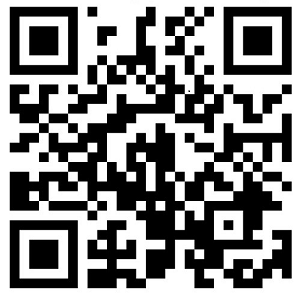 Приложение № 1 к договору_________ об оказании платных образовательных услугот «____» ________20___г.Согласие «Заказчика» бюджетного учреждения высшего образования Ханты-Мансийского автономного округа – Югры «Сургутский государственный университет» (далее – Исполнитель, СурГУ) на обработку персональных данных «Обучающегося» г. Сургут                                                                                                                 «____»___________20___г.Я,                                                                                                                                                                       _____    паспорт серия                                                                   №                                                                              ___________  выдан                                                                                                                                                                 ____________                                                                                                                                                                         ____________                                                                                                                                                                                  ____________                                                                                                                                                                                 ____________    место регистрации                                                                                                                                               _________в целях обеспечения соблюдения Федерального закона от 27 июля 2006 г. № 152-ФЗ «О персональных данных» и иных нормативных правовых актов Российской Федерации настоящим представляю персональные данные Обучающегося бюджетному учреждению высшего образования Ханты-Мансийского автономного округа – Югры «Сургутский государственный университет» (ОГРН 1028600609180, ИНН 8602200001, КПП 860201001, место нахождения: 628412, Ханты-Мансийский автономный округ– Югра, г. Сургут, пр. Ленина, 1).Персональными данными являются:фамилия, имя, отчество (при наличии);прежние фамилия, имя, отчество, дата, место и причина их изменения;год, месяц, дата и место рождения;реквизиты документа, удостоверяющего личность, в том числе реквизиты выдачи указанного документа (когда и кем выдан, код подразделения);гражданство (отсутствие гражданства);номер страхового свидетельства государственного пенсионного страхования (при наличии);сведения о месте и дате регистрации, адрес места жительства, почтовый адрес;биографические сведения, в том числе сведения о родителях (Ф.И.О., кем приходится, адресная и контактная информация);контактные телефоны;адрес электронной почты;сведения о местах обучения до поступления в СурГУ (город, образовательное учреждение, сроки обучения);сведения о документах, об образовании (аттестат, диплом);контактные телефоны;адрес электронной почты;информация и данные для работы с финансовыми организациями;фотография;документы о состоянии здоровья (сведения об инвалидности, об ограниченных возможностях здоровья, о наличии хронических заболеваний и т.п.);сведения об обучении, об успеваемости в СурГУ; ИНН (при наличии); сведения для совершения банковских операций;сведения о визе (если она необходима); сведения о разрешении на временное проживание (временно проживающему в Российской Федерации иностранцу) или о виде на жительство (постоянно проживающему в Российской Федерации иностранцу); сведения о миграционной карте (если она необходима).Я своей волей и в своих интересах даю согласие на использование персональных данных в целях:обучения, проведения оценки обучения;ведения научной и исследовательской деятельности;участия в культурной и спортивной жизни СурГУ;выдачи стипендий и других денежных выплат;контроля задолженностей Обучающихся на платной основе;перечисления стипендии или иных выплат на расчетный счет и обновления информации об Обучающемся; организации медицинского обслуживания и медицинских (профилактических и т.д.) осмотров во время обучения;организация контрольно-пропускного режима.Настоящее согласие предоставляется на осуществление любых действий в отношении персональных данных, которые необходимы или желаемы для достижения указанных выше целей, включая (без ограничения) сбор, систематизацию, накопление, хранение, уточнение (обновление, изменение), использование, обезличивание, блокирование, уничтожение персональных данных при автоматизированной и без использования средств автоматизации обработке, а также осуществление любых иных действий с персональными данными, предусмотренных действующим законодательством Российской Федерации.Настоящее согласие на обработку персональных данных действует с момента представления таковых данных и в течение срока хранения личного дела Обучающегося и может быть отозвано при представлении СурГУ заявления на отзыв согласия на обработку персональных данных в простой письменной форме в соответствии с требованиями законодательства Российской Федерации. Исполнитель обязан прекратить обработку персональных данных в срок, не превышающий тридцати дней с даты поступления указанного отзыва.В случае отзыва согласия на обработку персональных данных СурГУ вправе продолжить обработку персональных данных без согласия при наличии оснований, указанных в пунктах 2-11 части 1 статьи 6, части 2 статьи 10 и части 2 статьи 11 Федерального закона №152-ФЗ «О персональных данных» от 27.06.2006.Обязуюсь сообщать в пятидневный срок в отдел кадров обучающихся об изменении места регистрации или адреса местожительства, контактных телефонов, паспортных данных и иных персональных данных Обучающегося указанных в данном согласии на обработку персональных данных. Об ответственности за достоверность представленных персональных сведений предупреждён(а).   ________________ /______________________________________________            (подпись)                  	                              (расшифровка подписи)Исполнитель:Заказчик 1:Заказчик 2:бюджетное учреждение высшего образования Ханты-Мансийского автономного округа – Югры «Сургутский государственный университет».628412, Ханты-Мансийский автономный округ - Югра, г. Сургут, пр. Ленина, 1. Тел./факс: (3462) 76-29-00/76-29-29 Депфин Югры (БУ ВО «Сургутский государственный университет» 230337140) Р\с № 03224643718000008700  К\сч № 40102810245370000007РКЦ ХАНТЫ-МАНСИЙСК//УФК по Ханты-Мансийскому автономному округу-Югре г. Ханты-Мансийск БИК 007162163   ИНН 8602200001 КПП 860201001ОГРН 1028600609180Код ОКПО 27387694Код ОКТМО 71876000001КБК 00000000000000000130Проректор по финансово-экономической деятельности и имущественному комплексу ________________/______________(подпись)                               (Ф.И.О.)                  М.П.______________/_____________(подпись)                   (Ф.И.О.)                  М.П. __________________________________________________________________________(Ф.И.О.)Документ, удостоверяющий личность __________________________ серия ___________ № ________________Выдан______________________________(кем, когда, дата выдачи)__________________________________________________________________________Зарегистрирован(а) __________________________________________________________________________Фактический адрес места жительства ________________________ __________________________________________________________________________Тел. ________________________________ Эл.почта __________________________________________________/_______________               (подпись)                          (Ф.И.О.)Обучающийся:__________________________________________________________________________(Ф.И.О.)Документ, удостоверяющий личность __________________________ серия _____________ № ______________Выдан______________________________(кем, когда, дата выдачи)__________________________________________________________________________Зарегистрирован(а)_________________________________________________________________________________________Фактический адрес места жительства ________________________ __________________________________________________________________________Тел. ________________________________Эл.почта _______________________________________________/_______________    (подпись)                              (Ф.И.О.)                  являясь законным представителем несовершеннолетнего                                                                          _ паспорт серия                                                                  №                                                                               _______выдан                                                                                                                                                                 ________                                                                                                                                                                            _________                                                                                                                                                                            _________                                                                                                                                                                               _________ место регистрации                                                                                                                                             ______